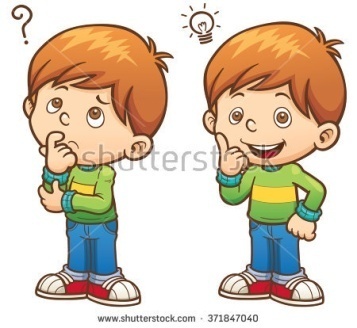 1. във 	следващата дума започва с  "в"  или  "ф"     в                              следващата дума НЕ започва с "в" или "ф"     със 	следващата дума започва със "с" или "з"    с                             следващата дума НЕ започва със "с" или "з"2.  В края на думата пишем  "й" , когато означава един предмет, а пишем "и", когато означава много предмети. ( славей , славеи )3.   Ш и Т НЕ се пишат една до друга, а се заменят с буквата    Щ.Изключение правят думите нашата и вашата!4.  Когато пренасяме дума на нов ред, не оставяме сама буква на горния ред, нито пренасяме една буква на следващия ред. Пренасяме само, когато сме разделили думата на срички.5. Когато думата завършва на съгласен звук, преди да напишем буквата, правим проверка, като търсим дума, при която след съгласния има гласен и тогава пишем буквата.6.   Първата дума от изречението се пише с главна буква. Имената също се пишат с главна буква.7.   В края на изречението се пише препинателен знак.- съобщително  -  .- въпросително  - ?- възклицателно - !